MINISTERO DELL’ISTRUZIONE, DELL’UNIVERSITA’ E DELLA RICERCAUFFICIO SCOLASTICO REGIONALE PER IL LAZIOrmIC8CP00E – ISTITUTO COMPRENSIVO CASTELVERDEVia Massa di San Giuliano, 131 - Cap. 00132 Roma - 0645590500 -  Fax - 0645590501Mail: rmic8cp00e@istruzione.it Pec: rmic8cp00e@pec.istruzione.itSito web: www.iccastelverderoma.itCodice Fiscale 97616500589 - DIS. XVIREGOLAMENTO RIPARTIZIONE INCENTIVIProgrammazione locale, nazionale e comunitaria - Criteri di ripartizione per la distribuzione del fondo ex art. 113 del Dlgs n. 50 del 2016.ART. 1Oggetto, Definizione e Ambito d’applicazioneIl presente regolamento disciplina le modalità di ripartizione dell’incentivo di cui all’art. 113 del D.LGS 50 del 2016 “Codice dei contratti pubblici relativi a lavori, servizi e forniture”. Tale incentivo è finalizzato a sviluppare in materia di appalti pubblici le attività di progettazione, di redazione di piani di sicurezza, di direzione lavori, di coordinamento della sicurezza, di collaudo e di tutte le attività gestionali connesse.ART. 2Destinazione e Ripartizione dell’incentivoL’incentivo di cui all’art. 113 del codice è destinato - sulla base di quanto stabilito con i seguenti criteri - al personale in servizio presso questa Istituzione scolastica, Stazione Appaltante del progetto di cui in premessa. La medesima ripartizione disciplina anche i rapporti tra l’Istituto Scolastico ed i tecnici indicati dall’Ente Locale per l’espletamento delle attività e servizi di ingegneria richiesti giusto Accordo Bilaterale.L’incentivo è ripartito tra le seguenti figure professionali:il Responsabile Unico del Procedimento (R.U.P.);gli incaricati della progettazione;il coordinatore della sicurezza in fase di progettazione e di esecuzione;il direttore dei lavori;il collaudatore tecnico amministrativo;i collaboratori tecnici di supporto al responsabile unico del procedimento.ART. 3Costituzione e quantificazione dell’incentivoL’incentivo di cui all’art. 113 del codice è costituito da una somma pari al 2,00% dell’importo posto a base di gara di un’opera o di un lavoro, compresi gli oneri per la sicurezza.L’importo dell’incentivo si intende al lordo di tutti gli oneri accessori connessi all’erogazione, ivi compresa la quota di oneri previdenziali e assistenziali a carico dell’Istituto.Gli importi corrispondenti alle percentuali applicate ai lavori a base d’asta saranno inseriti tra le somme a disposizione dell’Amministrazione nel quadro economico del progetto.Per le opere di qualsiasi importo i coefficienti di ripartizione dell’incentivo saranno attribuiti alle varie figure professionali intervenute nella realizzazione dell’appalto secondo le seguenti percentuali massime:Responsabile Unico del Procedimento: 50.0%;redattori del progetto, coordinatori piano di sicurezza, direzione lavori: 30.0%, ulteriormente ripartiti come di seguito:collaudo tecnico-amministrativo: 10.0%;collaboratori tecnici di supporto al responsabile unico del procedimento: 10.0%.I corrispettivi b), c) e d) delle prestazioni di cui al precedente comma 4, non essendo svolte dal personale in servizio presso questa Stazione Appaltante, verranno ripartiti tra le figure professionali di cui all’art. 2 comma 2 del presente Regolamento.La ripartizione di dettaglio dei corrispettivi di cui ai punti b.1 e b.2 sarà eseguita dal Responsabile Unico del Procedimento nominalmente tra i soggetti incaricati delle attività in ragione del ruolo svolto e delle responsabilità professionali conseguenti (ad es. Capoprogetto, componente dell’Ufficio di Progettazione, Direttore dei Lavori, Direttore Operativo.). La corresponsione delle aliquote di cui ai punti b.2 e b.4 saranno imputate univocamente al soggetto incaricato dei servizi di coordinamento in materia di sicurezza.ART. 4Quantificazione e liquidazione del fondoL’incentivo di cui all’art. 2 è riferito all’importo dei lavori posto a base di gara, come prima definito, compreso il maggiore importo lordo derivante dall’eventuale redazione di perizie di variante e suppletive in aumento.L’incentivo al R.U.P. e quello di supporto al R.U.P. (voci a) e d)) verrà liquidato al termine del lavoro o della fornitura.ART. 5Sostituzione del Responsabile Unico del ProcedimentoIl Responsabile Unico del Procedimento, per i procedimenti e le fasi ricadenti sotto la sua responsabilità, può essere sostituito con altro responsabile nei seguenti casi:a ) decadenza del rapporto di lavoro per raggiunti limiti di età; b ) trasferimento ad altro ufficio diverso dal dipartimento;c ) rinuncia all’incarico con adeguata motivazione; d ) revoca del mandato.In tali casi, ad eccezione del punto d), il responsabile unico del procedimento ha diritto alla corresponsione della quota parte del fondo relativa alle attività effettivamente svolte e certificate dal responsabile unico del procedimento subentrante sempre con le modalità di cui al comma 2 dell’art. 4.Intervenuta la sostituzione del Responsabile Unico del Procedimento cessano, contestualmente, le responsabilità di natura amministrativa, tecnica e personale salvo quelle connesse con la fase direttamente espletata.Approvato dal Consiglio d’Istituto in data  14 marzo 2018.  La delibera assume il numero  16 ed è valida fino ad eventuali modifiche e/o integrazioni.Il Dirigente ScolasticoNicola Armignaccab.1– redattori del progetto40%b.2– direzione lavori e contabilità60%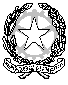 